The candidature is open for the deanship position in the faculty of science The candidature is open for the deanship position in the faculty of science from Saturday, 18-2-2017 to Thursday, 23-2-2017 in the office of vice president of the students and educational affairs. The candidates should meet the following requirements: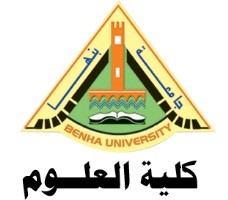 The candidate should fill a professor position in the faculty and the out posted professors will not be accepted.The partisan professors will not be accepted.The candidate shouldn’t be penalized and if so, the penalty should be taken away by the specialized authority. The candidate shouldn’t be sentenced to any crimes.